Lesson 71/27/19PriestsI Peter 2:4-10The goal for this lesson is to explain why those who follow Christ are described as priests. Who were the priests? -The Levites were one of the twelve tribes of Israel.  -The priests were from the tribe of Levi & direct descendants of Aaron. -The first high priest was Aaron & future priests who filled this role were to be members of his family.In Exodus 19:6, God told the Israelites, “You shall be to me a kingdom of priests & a holy nation”. Why would God refer to the entire nation as priests?  What were some of the duties of a priest?-Exodus 27:20-21, maintain the lamp that wouldn’t go out-Exodus 29:38-44, perform various animal sacrifices-Leviticus 6:12-13, maintain the altar fire that wouldn’t go out-Leviticus 11-16, oversee purification with regard to childbirth, leprosy, bodily discharge, & other impurities-Leviticus 24:5-9, prepare showbread for the table each Sabbath-Numbers 6:22-27, pass on a blessing to the people that they were given by God-Numbers 10:1-10, blow trumpets to signal gathering & movement as well as during feasts & battles-Deuteronomy 17:8-13, decide legal matters; their decisions must be followed under penalty of death-Malachi 2:7, “For the lips of a priest should guard knowledge, & people should seek instruction from his mouth, for he is the messenger of the Lord of hosts.”  1) Review Exodus 28 & 39 as well as the attached diagram of the high priest’s garments. What are the physical or spiritual purposes of each item?Garments:Exodus 28:2 -> Purpose ________________________________________________________________________  Linen Undergarments:Exodus 28:40 -> Purpose _______________________________________________________________________Blue Robe:Exodus 28:31-35 -> Purpose ____________________________________________________________________Ephod:Exodus 28:6-7 -> Purpose ______________________________________________________________________Breastplate, Urim & Thummim: Exodus 28:15, 29-30; Numbers 27:21 -> Purpose ____________________________________________________Sash/Girdle/Band:Exodus 28:27-28 -> Purpose ____________________________________________________________________ Turbin with a Plate of Gold:Exodus 28:36-38 -> Purpose ____________________________________________________________________2) The priests were not given a land inheritance. According to the following passages, what were they given as an inheritance? How were they supported? Deuteronomy 18:1-5; Numbers 5:5-10; Numbers 18:7-20; 25-283) Exodus 29 provides the law for the consecration of the priests & verse 44 explains that they were consecrated by God. Leviticus 8 & 9 describe the initial consecration of Aaron & his sons before they begin their new roles.A. Who was assembled for the consecration? Leviticus 8:1-4B. After Moses washes Aaron & his sons, what happens next? Leviticus 8:5-13C. Next, the bull for the sin offering is sacrificed (Leviticus 8:14-17). Then, the ram of the burnt offering is sacrificed (18-21). How does Moses use the blood from the third animal, the ram of ordination, to consecrate Aaron & his sons (22-29)?D. After the sacrifices, Moses again anoints Aaron & his sons with oil then sprinkles them with blood. Once these rituals are finished, the priests were to remain at the entrance of the tabernacle for seven days. Leviticus 8:31-36 E. On the last day of the consecration, after additional sacrifices & offerings were made, how did God display his acceptance of Aaron & his sons as priests? Leviticus 9:22-24F. How are we consecrated today? I Thessalonians 5:23-244) Review Leviticus 21 & 22:1-16. List at least four ways in which a high priest or priest could become unclean. As you go through these verses, pay special attention to the following words & how they relate to the priests. -Consecrate, Sanctify, Holy-Profane, Unclean, Blemish5) Consider the role given to the priests under the law of Moses. On the other hand, what attitudes & actions did the priests display during Jesus’ life? Matthew 26:3-5, 596) Are you a priest? If so, what is your duty as a priest? I Peter 2:4-10; Romans 12:1-2; Hebrews 13:15-16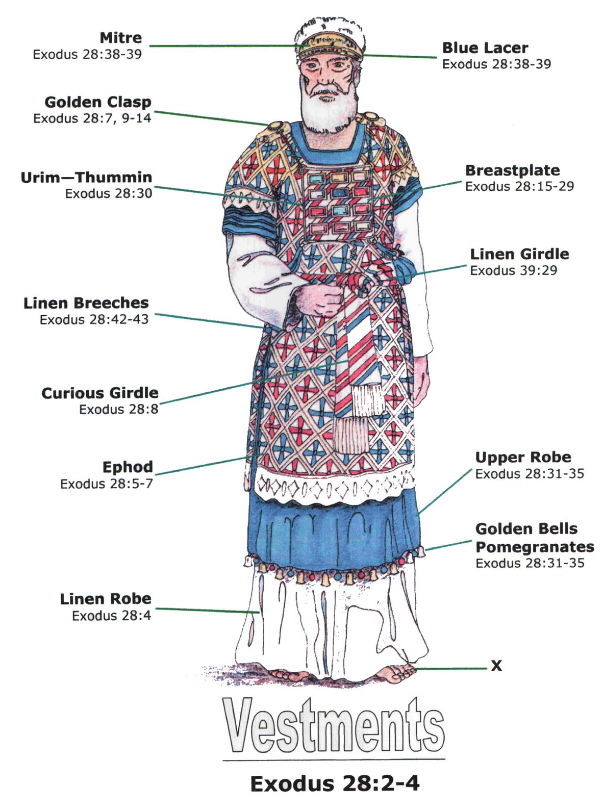 